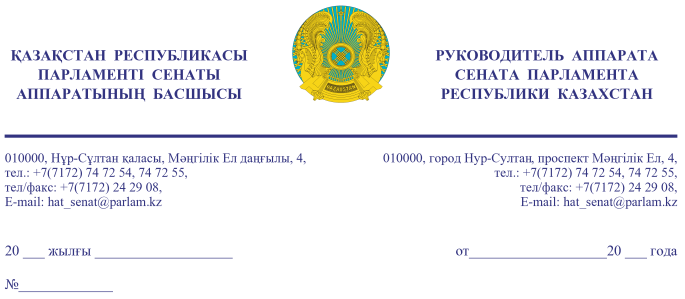                      Қазақстан Республикасы                  Премьер-Министрі                  Кеңсесінің Басшысы                   Ғ.Т. ҚОЙШЫБАЕВҚАҚұрметті Ғалымжан Тельманұлы!«Қазақстан Республикасының Парламенті және оның депутаттарының мәртебесі туралы» Қазақстан Республикасы Конституциялық заңының            27-бабына және Қазақстан Республикасы Парламенті Регламентінің                100-тармағына сәйкес Қазақстан Республикасы Парламенті Сенатының               2022 жылғы 13 қаңтардағы отырысында депутат Н. Төреғалиев жариялаған бір топ Парламент депутаттарының депутаттық сауалы Сізге жіберіліп отыр.Қосымша: 3 парақта, мемлекеттік тілде.                                                                                                       Ә. РАҚЫШЕВАОрынд. А. Құлтұрсыновт. 74-73-88Келісу шешімдері
14.01.2022 09:19:37: Турегалиев Н. Т.(Әлеуметтік-мәдени даму және ғылым комитеті) - - ескертпелерсіз келісілген
14.01.2022 09:22:28: Данабеков О. К.(Сенат Аппаратының Басшылығы) - - ескертпелерсіз келісілген
14.01.2022 09:23:27: Данияров А. Б.(Жалпы бөлімі) - - ескертпелерсіз келісілген
14.01.2022 09:41:57: Нукетаева Д. Ж.(Әлеуметтік-мәдени даму және ғылым комитеті) - - ескертпелерсіз келісілген
14.01.2022 09:48:50: Жумагулов Б. Т.(Әлеуметтік-мәдени даму және ғылым комитеті) - - ескертпелерсіз келісілген
14.01.2022 09:53:17: Жусип Н. Б.(Әлеуметтік-мәдени даму және ғылым комитеті) - - ескертпелерсіз келісілген
14.01.2022 10:04:24: Нухулы А. .(Әлеуметтік-мәдени даму және ғылым комитеті) - - ескертпелерсіз келісілген
14.01.2022 10:17:13: Капбарова А. Ж.(Әлеуметтік-мәдени даму және ғылым комитеті) - - ескертпелерсіз келісілген
14.01.2022 10:28:54: Аманбайұлы Қ. .(Әлеуметтік-мәдени даму және ғылым комитетімен өзара байланыс жасау бөлімі) - - ескертпелерсіз келісілген
14.01.2022 10:43:12: Рысбекова Л. Т.(Экономикалық саясат, инновациялық даму және кәсіпкерлік комитеті) - - ескертпелерсіз келісілген
14.01.2022 10:45:15: Дюсембаев Г. И.(Қаржы және бюджет комитеті) - - ескертпелерсіз келісілген
14.01.2022 14:18:18: Сулеймен Л. Ж.(Конституциялық заңнама, сот жүйесі және құқық қорғау органдары Комитеті) - - ескертпелерсіз келісілген
14.01.2022 14:36:35: Макежанов С. А.(Қаржы және бюджет комитеті) - - ескертпелерсіз келісілген
Қол қою шешімі
14.01.2022 15:11:30 Ракишева А. Г.. Қол қойылды
14.01.2022-ғы № 16-13-52Д/С шығыс хаты